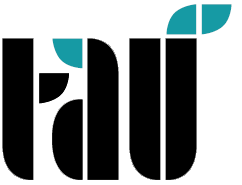 TÜRK-ALMAN ÜNİVERSİTESİ KÜLTÜR VE SOSYAL BİLİMLER FAKÜLTESİMAZERETLİ DERS KAYIT FORMUKÜLTÜR VE SOSYAL BİLİMLER FAKÜLTESİDEKANLIĞINA...... Öğretim Yılı ...... Dönemi ders kaydı için Akademik takvimde belirtilen tarih aralığında, ek dilekçede belirttiğim nedenlerden ders kaydımı yapamamış bulunmaktayım. Aşağıda belirttiğim    -…..- (………)   adet derse kaydımın yapılması ve öğrenci otomasyon sisteminde onaylanması hususunda gereğinin yapılmasını arz ederim. * Ek : Mazeret Dilekçesi 										Tarih :   Öğrenci (İmza)Kontrol edilmiştir. …… / …… / ........Danışman (İmza) 			DERS YILI / DÖNEMİ...... ......  YarıyılıÖĞRENCİ NO / SINIFI.... Sınıf ÖĞRENCİ ADI SOYADIDANIŞMAN ÖĞR. Ü.  ADI SOYADIKodu
CodeDersin Adı
Name der VorlesungDers Saati
StundeAKTS
ECTSToplamToplam